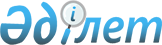 О внесении изменений в постановление Правительства Республики Казахстан от 1 декабря 2011 года № 1428 "О реализации Закона Республики Казахстан "О республиканском бюджете на 2012 - 2014 годы"Постановление Правительства Республики Казахстан от 5 ноября 2012 года № 1357

      Правительство Республики Казахстан ПОСТАНОВЛЯЕТ:



      1. Внести в постановление Правительства Республики Казахстан от 1 декабря 2011 года № 1428 «О реализации Закона Республики Казахстан «О республиканском бюджете на 2012 – 2014 годы» следующие изменения:



      в приложении 1 к указанному постановлению:



      в разделе III «Целевые трансферты на развитие»:



      в функциональной группе 7 «Жилищно-коммунальное хозяйство»:



      по администратору 619 «Агентство Республики Казахстан по делам строительства и жилищно-коммунального хозяйства»:



      в программе 012 «Целевые трансферты на развитие областным бюджетам, бюджетам городов Астаны и Алматы на развитие коммунального хозяйства»:



      в строке «Акмолинская область» цифры «832490» заменить цифрами «742608»;



      в строке «Алматинская область» цифры «1161499» заменить цифрами «1346928»;



      в строке «Атырауская область» цифры «447762» заменить цифрами «352215».



      2. Настоящее постановление вводится в действие со дня подписания.      Премьер-Министр

      Республики Казахстан                       С. Ахметов
					© 2012. РГП на ПХВ «Институт законодательства и правовой информации Республики Казахстан» Министерства юстиции Республики Казахстан
				